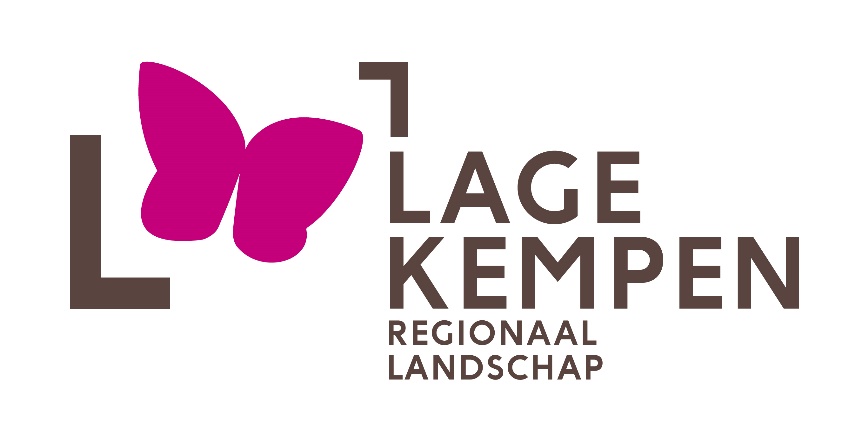 Samenstelling Raad van Bestuur Regionaal Landschap Lage Kempen vzwProvincie
Dhr. Bert Lambrechts, gedeputeerde van Natuur en Leefmilieu (voorzitter)
RLLKIlse Ideler, directeur Regionaal Landschap Lage Kempen
Gemeenten
Theo Martens, schepen, Hechtel-EkselStefan Govaerts, schepen, TessenderloLiesbeth Fransen, schepen, Pelt
Milieu- en natuurverenigingen
Jos Ramaekers, coördinator, Natuurpunt LimburgJurgen Becherer, Natuurpunt Houthalen-HelchterenPaul Peeters, Limburgs LandschapHans Van den Bossche, Natuurpunt BeringenBosgroepEddy Rooyackers, Bosgroep Limburgse duinen Landbouw
Machteld Steensels, regioconsulent Noord-Limburg, BoerenbondToeristische verenigingenHilde Beckers, Toerisme LimburgAdviserende leden
Jan Mampaey, diensthoofd Provinciaal NatuurcentrumJoris Verhees, Provinciaal NatuurcentrumKurt Michiels, Agentschap voor Natuur en Bos